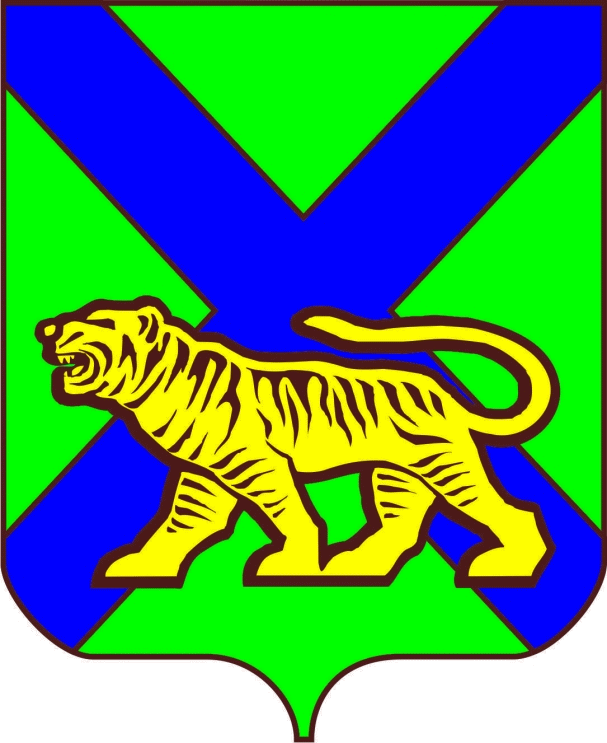 ТЕРРИТОРИАЛЬНАЯ ИЗБИРАТЕЛЬНАЯ КОМИССИЯ ГОРОДА СПАССКА - ДАЛЬНЕГОРЕШЕНИЕВ связи с назначением выборов Президента Российской Федерации на 17 марта 2024 года, на основании статьи 27 Федерального закона «Об основных гарантиях избирательных прав и права на участие в референдуме граждан Российской Федерации» от 12.06.2002г. № 67-ФЗ, статьи 24 Избирательного кодекса Приморского края, пункта 12 Порядка формирования резерва составов участковых комиссий и назначения нового члена участковой комиссии из резерва составов участковых комиссий, утвержденного постановлением Центральной избирательной комиссии Российской Федерации от 5 декабря 2012 года № 152/1137-6 территориальная избирательная комиссия города Спасска - ДальнегоРЕШИЛА:1. Обратиться к субъектам, имеющим право на выдвижение кандидатур для дополнительного зачисления в резерв составов участковых комиссий избирательных участков №№ №№ 2601-2631территориальной избирательной комиссии города Спасска - Дальнего  о возможности представления своих предложений по кандидатурам для дополнительного зачисления в резерв составов участковых комиссий в срок с 6января по 26января 2024 года включительно.2. Утвердить текст информационного сообщения о дополнительном зачислении в резерв составов участковых комиссийизбирательных участков №№ 2601-2631территориальной избирательной комиссии города Спасска - Дальнего  (прилагается).            3. Направить настоящее решение в Избирательную комиссию Приморского края для опубликования в газете «Приморская газета: официальное издание органов государственной власти Приморского края».          4.  Разместить настоящее решение на официальном сайте администрации  городского округа Спасск - Дальний  в информационно-телекоммуникационной сети «Интернет» в разделе «территориальная избирательная комиссия».Председатель комиссии И.П. БеликСекретарь комиссии Е.А. МоскалецПриложение к решению территориальной избирательной комиссии города Спасска - Дальнегоот 19 декабря 2023 года № 121/561Информационное сообщение о дополнительном зачислении в резервсоставов участковых комиссий избирательных участков №№ 2601-2631территориальной избирательной комиссии города Спасска - ДальнегоВ связи с назначением выборов  Президента  Российской  Федерации на 17 марта 2024 года, территориальная избирательная комиссия города Спасска - Дальнего  объявляет о сборе предложений по кандидатурам для дополнительного зачисления в резерв составов участковых комиссий избирательных участков №№ 2601-2631.Субъектам, имеющим право на выдвижение кандидатур для дополнительного зачисления в резерв составов участковых комиссий избирательных участков  №№ 2601-2631 территориальной избирательной комиссии города Спасска - Дальнего, предлагается представить свои предложения в срок с 6 январяпо 26января 2024 года.Предложения по кандидатурам принимаются территориальной избирательной комиссией города Спасска - Дальнего  в соответствии с графиком работы по адресу: 692245, г.Спасск-Дальний, ул Борисова, д.17, каб. 25. Тел.8(42352)20533.Кандидатуры для зачисления в резерв не должны иметь ограничений, установленных пунктом 1 статьи 29 (за исключением подпунктов «ж», «з», «и», «к» и «л») Федерального закона «Об основных гарантиях избирательных прав и права на участие в референдуме граждан Российской Федерации» от 12.06.2002г. № 67-ФЗ.    При внесении предложения (предложений) по кандидатурам для назначения членов участковых избирательных комиссий с правом решающего голоса (в резерв составов участковых комиссий) необходимо представить: Перечень документов, необходимых при внесении предложений по кандидатурам в резерв составов участковых комиссий, и форма письменного согласия гражданина для назначения членом участковой избирательной комиссии и зачисления в резерв составов участковых комиссий для территориальной избирательной комиссии города Спасска-Дальнего приложениями №№ 1, 2 к Порядку формирования резерва составов участковых комиссий и назначения нового члена участковой комиссии из резерва составов участковых комиссий, утвержденного постановлением Центральной избирательной комиссии Российской Федерации от 5 декабря 2012 года № 152/1137-6.19.12.2023г. Спасск-Дальний121/561О сборе предложений по кандидатурам для дополнительного зачисления в резерв составов участковых комиссий избирательных участков №№ 2601-2631, территориальной избирательной комиссии города Спасска - Дальнего 